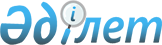 О составе организационного комитета форума "Евразийская неделя"Распоряжение Коллегии Евразийской экономической комиссии от 24 апреля 2017 года № 41
      В соответствии с пунктом 5 распоряжения Совета Евразийской экономической комиссии от 3 марта 2017 г. № 7: 
      1. Утвердить прилагаемый состав организационного комитета форума "Евразийская неделя", проводимого в 2017 году. 
      2. Настоящее распоряжение вступает в силу с даты его опубликования на официальном сайте Евразийского экономического союза.   СОСТАВ 
организационного комитета форума "Евразийская неделя" 
					© 2012. РГП на ПХВ «Институт законодательства и правовой информации Республики Казахстан» Министерства юстиции Республики Казахстан
				
      Председатель Коллегии 
Евразийской экономической 
комиссии

Т. Саркисян  
УТВЕРЖДЕН  
распоряжением Коллегии 
Евразийской экономической комиссии 
от 24 апреля 2017 г. № 41 
Никишина Вероника Олеговна 
 - член Коллегии (Министр) по торговле Евразийской экономической комиссии (председатель организационного комитета) 
От Республики Армения
От Республики Армения
От Республики Армения
Еганян Армен Жораевич 
– начальник Управления развития промышленности Министерства экономического развития и инвестиций Республики Армения 
– начальник Управления развития промышленности Министерства экономического развития и инвестиций Республики Армения 
Тарасян Эмиль Самвелович 
– заместитель Министра экономического развития и инвестиций Республики Армения
– заместитель Министра экономического развития и инвестиций Республики Армения
Хачатрян Армен Ашотович 
– член директората страхового закрытого акционерного общества "Экспортное страховое агентство Армении"
– член директората страхового закрытого акционерного общества "Экспортное страховое агентство Армении"
От Республики Беларусь
От Республики Беларусь
От Республики Беларусь
Бриль Вячеслав Станиславович 
– заместитель председателя Белорусской торгово-промышленной палаты 
– заместитель председателя Белорусской торгово-промышленной палаты 
Лазарев Евгений Викторович
– начальник отдела выставочно-ярмарочной и конгрессной деятельности Департамента внешнеэкономической деятельности Министерства иностранных дел Республики Беларусь
– начальник отдела выставочно-ярмарочной и конгрессной деятельности Департамента внешнеэкономической деятельности Министерства иностранных дел Республики Беларусь
Самосуев Алексей Иванович
– начальник Управления евразийской интеграции Министерства иностранных дел Республики Беларусь
– начальник Управления евразийской интеграции Министерства иностранных дел Республики Беларусь
От Республики Казахстан
От Республики Казахстан
От Республики Казахстан
Ажарбаева Дана Асылхановна 
– руководитель управления выставочной деятельности Департамента регулирования торговой деятельности Министерства национальной экономики Республики Казахстан
– руководитель управления выставочной деятельности Департамента регулирования торговой деятельности Министерства национальной экономики Республики Казахстан
Асаутаев Бахтияр Берикович
– заместитель директора Департамента международной экономической интеграции Министерства национальной экономики Республики Казахстан
– заместитель директора Департамента международной экономической интеграции Министерства национальной экономики Республики Казахстан
Бабичев Дмитрий Юрьевич
– заместитель председателя правления Банка развития Казахстана
– заместитель председателя правления Банка развития Казахстана
Бакенов Ернар Багытжанулы
– вице-министр национальной экономики Республики Казахстан
– вице-министр национальной экономики Республики Казахстан
Жанбурчинов Ермухан Салэмкереевич
– эксперт управления выставочной деятельности Департамента регулирования торговой деятельности Министерства национальной экономики Республики Казахстан
– эксперт управления выставочной деятельности Департамента регулирования торговой деятельности Министерства национальной экономики Республики Казахстан
Жунусова Дана Бейсеновна 
– член правления Национальной палаты предпринимателей Республики Казахстан "Атамекен"
– член правления Национальной палаты предпринимателей Республики Казахстан "Атамекен"
Карибаева Еркеназ Есеновна 
– эксперт управления анализа и мониторинга решений в рамках Таможенного союза и Единого экономического пространства Департамента международной экономической интеграции Министерства национальной экономики Республики Казахстан
– эксперт управления анализа и мониторинга решений в рамках Таможенного союза и Единого экономического пространства Департамента международной экономической интеграции Министерства национальной экономики Республики Казахстан
Сапарова Алия
– заместитель директора департамента контента и организации мероприятий акционерного общества "Национальная компания "Астана ЭКСПО-2017"
– заместитель директора департамента контента и организации мероприятий акционерного общества "Национальная компания "Астана ЭКСПО-2017"
Тюлебекова Долорес Борисовна
– директор департамента экономической интеграции Национальной палаты предпринимателей Республики Казахстан "Атамекен"
– директор департамента экономической интеграции Национальной палаты предпринимателей Республики Казахстан "Атамекен"
От Кыргызской Республики
От Кыргызской Республики
От Кыргызской Республики
Абакиров Эльдар Курманбекович 
– заместитель Министра экономики Кыргызской Республики
– заместитель Министра экономики Кыргызской Республики
Адилбек уулу Шумкарбек 
– заместитель директора Государственного агентства по продвижению инвестиций и экспорта при Министерстве экономики Кыргызской Республики
– заместитель директора Государственного агентства по продвижению инвестиций и экспорта при Министерстве экономики Кыргызской Республики
Апасова Рима Тунгучбаевна
– вице-президент Торгово-промышленной палаты, руководитель департамента делового партнерства Торгово-промышленной палаты Кыргызской Республики
– вице-президент Торгово-промышленной палаты, руководитель департамента делового партнерства Торгово-промышленной палаты Кыргызской Республики
Чекирбаев Уран Кадырович
– заведующий информационно-аналитическим отделом Государственного агентства по продвижению инвестиций и экспорта при Министерстве экономики Кыргызской Республики
– заведующий информационно-аналитическим отделом Государственного агентства по продвижению инвестиций и экспорта при Министерстве экономики Кыргызской Республики
От Российской Федерации
От Российской Федерации
От Российской Федерации
Авербах Владимир Евгеньевич
– директор Департамента развития электронного правительства Министерства связи и массовых коммуникаций Российской Федерации
Алгульян Даниил Валерьевич
– старший вице-президент по финансированию экспорта и документарным операциям государственной корпорации "Банк развития и внешнеэкономической деятельности (Внешэкономбанк)"
Гущина Елена Юрьевна
– помощник Первого заместителя Председателя Правительства Российской Федерации
Каламанов Георгий Владимирович
– заместитель Министра промышленности и торговли Российской Федерации
Кобесова Залина Юрьевна
– заместитель директора Департамента международного сотрудничества Министерства промышленности и торговли Российской Федерации
Козырев Алексей Олегович
– заместитель Министра связи и массовых коммуникаций Российской Федерации
Мурычев Александр Васильевич 
– исполнительный вице-президент Российского союза промышленников и предпринимателей
Подгузова Вера Александровна 
– директор по внешним коммуникациям акционерного общества "Российский экспортный центр"
Селиванов Сергей Викторович
– начальник отдела выставок Департамента международного сотрудничества Министерства промышленности и торговли Российской Федерации
От Евразийской экономической комиссии 
От Евразийской экономической комиссии 
От Евразийской экономической комиссии 
Валовая Татьяна Дмитриевна 
– член Коллегии (Министр) по интеграции и макроэкономике
Жунусов Адамкул Орокеевич
– член Коллегии (Министр) по энергетике и инфраструктуре 
Кадыркулов Мукай Асанович
– член Коллегии (Министр) по таможенному сотрудничеству 
Кишкембаев Аскар Булатович
– руководитель Секретариата члена Коллегии (Министра) по экономике и финансовой политике
Кудасов Антон Эдмундович 
– директор Департамента торговой политики
Минасян Карине Агасиевна 
– член Коллегии (Министр) по внутренним рынкам, информатизации, информационно-коммуникационным технологиям 
Мыскин Михаил Евгеньевич 
– начальник отдела аналитической поддержки торговых переговоров и взаимодействия с деловым сообществом Департамента торговой политики
Сидорский Сергей Сергеевич 
– член Коллегии (Министр) по промышленности и агропромышленному комплексу
Фомин Денис Михайлович 
– руководитель Секретариата члена Коллегии (Министра) по торговле
Хайдарова Нургуль Дулатовна 
– заместитель директора Департамента торговой политики